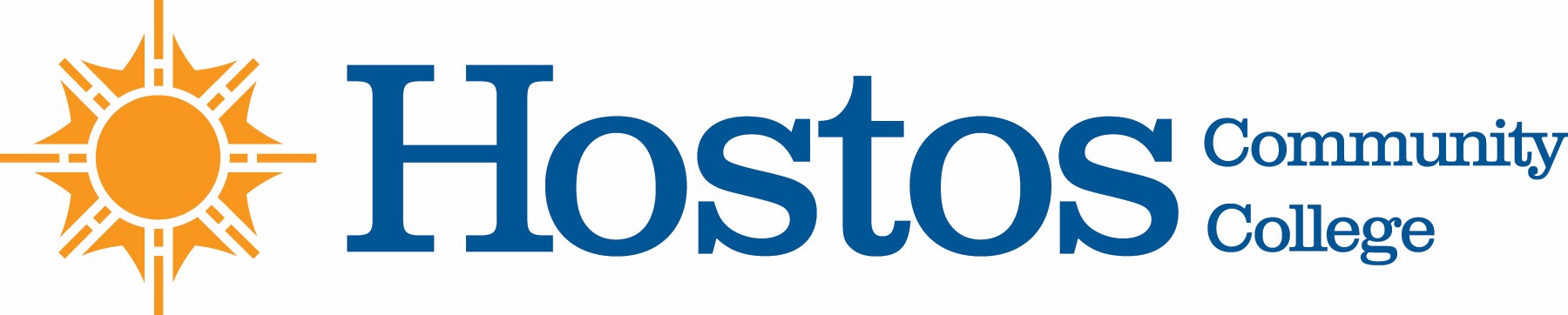 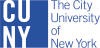 COLLEGE-WIDE CURRICULUM COMMITTEEMINUTESTUESDAY, DECEMBER 3, 2019PRESENT:		Dean Felix CardonaDean Ann MesterMr. Terrence Brown		Professor Sandy Figueroa 			Professor Drew HubnerProfessor Miriam LaskinProfessor Thomas MencherProfessor Sherese MitchellMs. Wendy Small-TaylorProfessor Jarek StelmarkGUESTS:		Professor Hector Lopez				Professor Claude FernandezCALL TO ORDERCommittee Chair Professor Sandy Figueroa called the College-Wide Curriculum Committee meeting to order at 3:35 p.m. in the OAA Conference Room B401Acceptance of AgendaAnnouncementsMinutes of Tuesday, November 26, 2019Curricular Items:Business DepartmentNew Courses Construction ManagementCTM 100, 150, 160, 200, 210, 225, 240, 275CM 100, 150, 200Vote ResultsYes – 8	  No – 0	Abstain – 0  The items passedNew Program: AS Construction Management (next page)Vote ResultsYes – 8	  No – 0	Abstain – 0  The item passedThe meeting ended at 4:30 PM. The next meeting is scheduled for Tuesday, Feb. 4 in OAA conference room B401.  Respectfully submitted, Miriam Laskin